Сенсорная комната для детей 1 до 5 летСенсорная комната для детей 1 до 5 летСенсорная комната для детей 1 до 5 летСенсорная комната для детей 1 до 5 летСенсорная комната для детей 1 до 5 летСенсорная комната для детей 1 до 5 летСенсорная комната для детей 1 до 5 летАртикулНаименованиеОписаниеКол-воЦенаСуммафотоRG044/0451.Волшебная пещера, в комплектации идет маты и подушки, гирланда и чехол поверх гирляндыСобственный уютный домик -  это волшебная пещера от ROMSENS.  Пещера станет отличным местом для веселых игр с друзьями - в него свободно поместятся 3-4 ребенка одновременно.В волшебной пещере дети могут уединиться, расслабиться и помечтать.Под купол пещеры можно приобрести отдельно за дополнительную плату: фиброоптические волокна или воздушно-пузырьковую трубку по желанию заказчика.Каркас пещеры выполнен: из фанеры, купол - из высококачественной ткани черного цвета.  В комплекте с пещерой поставляется мягкий напольный мат (из 4х частей), подушки 400х400 мм-3 шт, гирлянда.Размеры:Ширина: 1433ммТолщина: 1433ммВысота: 1448мм12700027000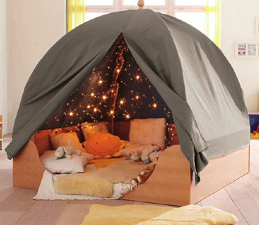 RG0422.Сенсорная тропа с наполнителемСенсорная тропа без наполнителя RG869 воздействует на рецепторы стопы, стимулирующие внутренние органы, способствует профилактике плоскостопия, оказывает оздоровительный эффект. Развитие вестибулярного аппарата, координации движений, речи, умения передавать ощущения, эмоции в речи. Наполнителями могут служить: горох, песок, канат, пуговицы и т.д.  Размеры:Длина: 2000мм                Ширина: 350 мм          174007400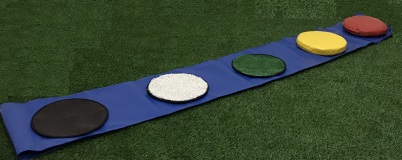 3.Мат напольный Мат напольный обеспечит безопасность Вашего ребенка в процессе игры. Благодаря своей мягкости и ярким краскам,  создаст уютную атмосферу в сенсорной комнате.Размеры:Длина:1500ммШирина:1000ммТолщина:100мм2610012200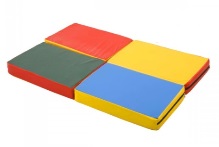 4. Мат напольный (1000х1000х100)Мат напольный обеспечит безопасность Вашего ребенка в процессе игры. Благодаря своей мягкости и ярким краскам,  создаст уютную атмосферу в сенсорной комнате.Размеры:Длина:1000ммШирина:1000ммТолщина:100мм148504850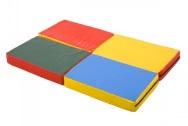 RG1215.Мягкий сухой бассейн без подсветки                                                                                                                                             (Рекомендуемое количество шариков - 1500 шт.)Сухой бассейн — неотъемлемый элемент сенсорных и детских игровых комнат. Применяется для релаксации, зрительной и звуковой стимуляции. Полезен детям, взрослым, пожилым людям и людям с ограниченными возможностями. Сухой бассейн идеален для игр с детьми, которые не умеют плавать. Легкие шарики удерживают тело ребенка, создавая ощущение невесомости.Размеры:Длина: 1500мм             Ширина: 1500мм                   Высотаа:500мм           Толщина стенок:200мм12350023500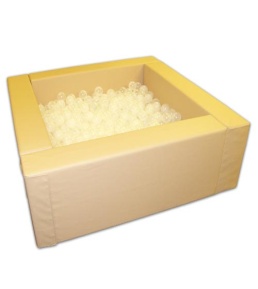 ШАР-ЦВ706.Цветной шарик для сухого бассейнаПластмассовые шарики для сухого бассейна – прекрасный способ вовлечь малыша в интересную, развивающую и полезную для него игру. Помимо того, что шарики являются массажером для всего тела , они развивают мелкую и крупную моторику, помогают координировать движения и развивают ловкость. Игра в сухом бассейне оказывает благотворное воздействие на дыхательную и кровеносные системы.Посредством разноцветных шариков малыш в игровой форме научится различать цвета и количество предметов, научится счету.Размеры:D 70мм1500913500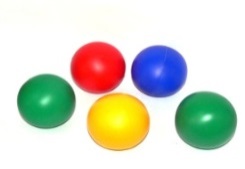 7. ЧерепахаДидактическая черепаха предназначена для развития сенсорного восприятия и мелкой моторики детей дошкольного возраста. Изделие не содержит жёстких конструкций, что обеспечивает высокую надёжность и безопасность при эксплуатации. Красочный, многофункциональный комплекс дополнит любой детский уголок.126772677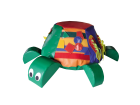 8. Мягкий кубик Яркие мягкие кубики выполнены из поролона и винилис кожи. Детям будет интересно с ними играть. Кубики послужат в роли конструктора. Так же на них можно сидеть. Развивают моторику, мышление и тактильное восприятие.Размеры:Длина:400ммШирина:400мм4350014000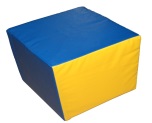 9. Мягкий кубик Яркие мягкие кубики выполнены из поролона и винилис кожи. Детям будет интересно с ними играть. Кубики послужат в роли конструктора. Так же на них можно сидеть. Развивают моторику, мышление и тактильное восприятие.Размеры:Длина:300ммШирина:300мм4280011200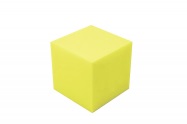 RG08410.Мягкая форма “Пуфик 50”Эргономичная, комфортная, тактильно приятная мягкая форма располагает к отдыху и взрослых, и детей. Пуфик принимает форму тела благодаря мягкому наполнителю, что отлично способствует релаксации. Он изготовлен из высококачественных материалов, поэтому прослужит долго и станет любимым местом для расслабления.Размеры:D-500мм132003200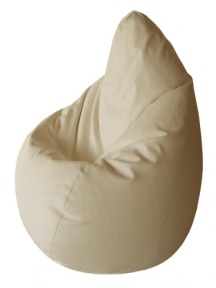 RG66711.Ландшафтный стол с набором игрушекЛандшафтный стол станет эффективным инструментом в работе с детьми, требующими особого внимания, корректировки поведения, адаптации в окружающем мире. Деревянный стол оснащен встроенными полками для хранения аксессуаров, бортиками по периметру, колесиками, придающими конструкции мобильность. Размер стола  позволяет играть одновременно 8 детям. Более 120 аксессуаров, в число которых входят домики, фигурки людей и животных, деревья, машинки и т.д. Они устойчиво стоят на горизонтальной плоскости. Комплект контейнеров состоит из 4 больших и 4 маленьких. Их используют для хранения аксессуаров. Размер позволяет разместить контейнеры с содержимым на полочках стола.Размеры:Длина: 1250ммШирина: 800ммВысота: 500мм15900059000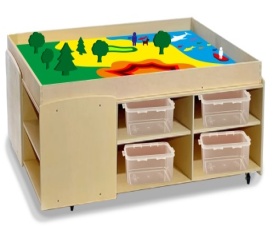 RG80112.Развивющая стена "Лес 2"Развивающая стена «Лес 2» представляет собой игровой комплекс в виде лабиринта с пазами, по которым дети могут передвигать различные тактильные элементы. Панель изготовлена из высококачественной фанеры с нанесенным гипоаллергенным лаком.Размеры:Высота: 1320ммШирина: 1200ммГлубина: 55мм11250012500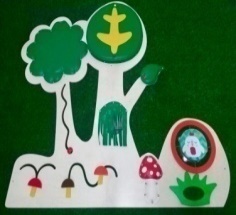 RG803/413.Набор бизибордов                         "Животные Лесные-4"Набор бизибордов "Животные Лесные-4" состоит из:Развивающая панель "Медведь"Развивающая панель "Заяц"Развивающая панель "Лисичка"Развивающая панель "Волчок"Подходит для реализации маршрутов индивидуального развития детей в ДОУ. Бизиборд безопасен для малышей. В производстве использованы экологически чистые сорта фанеры, водная акриловая краска, надежные стальные крепления. Размеры:Длина: от 910ммВысота: от 332мм12500025000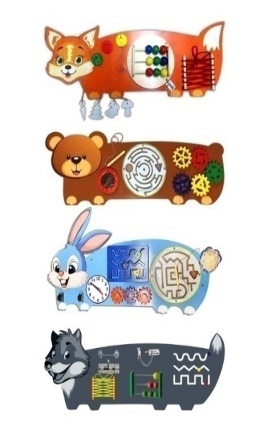 RG90114.Балансировочные качели грибочекБалансировочные качели идеально подходят для парных упражнений и игр, которые будут одинаково интересны и полезны как для взрослых, так и для детей.Размеры:Длина: 1400ммВысота: 320ммШирина: 340мм160006000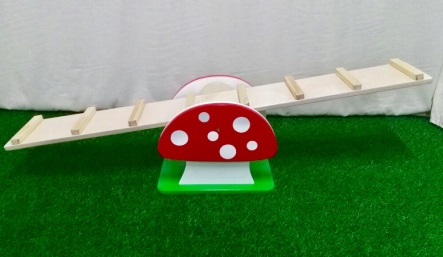 RG66615.Двухстороний тактильный стендДвусторонний развивающий стенд отвечает всем требованиям ФГОС: он полифункциональный, трансформируемый, доступный и безопасный. С одной стороны стенда находятся 2 доски: одна классическая для работы с мелом, а вторая – магнитно-маркерная, подходящая как для письма, так и для работы с наглядными пособиями на магнитах. Такую доску можно использовать и на занятиях в старших группах, и для проведения досуга в младших. С другой стороны стенда находится настоящий тактильно-дидактический комплекс. Его поверхность разделена на условные зоны, отвечающие за развитие определенного навыка.Размеры:Высота: 1350ммШирина: 1200ммГлубина: 470мм12400024000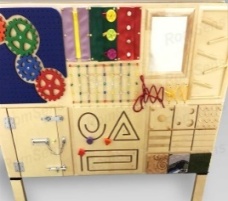 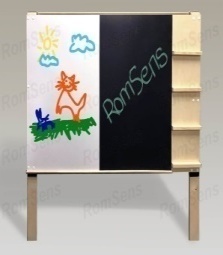 RG22516.Интерактивная звуковая панель "Угадай звук, сравни животное"Суть игры заключается в следующем: над кнопками находятся изображения утенок, петуха, бычок, собаки, ослик, , обезьяны, лошади, кошки и лягушки. Нажав на кнопку из верхнего ряда животных, изображение начинает светиться. Для того чтобы прозвучал звук данного животного, необходимо в нижнем ряду найти такое же изображение и нажать на кнопку под ним. Если животные выбраны неправильно, то подсветка изображения погаснет, и звук животного воспроизведен не будет.Размеры: Высота: 410ммШирина: 800мм Глубина: 135мм12650026500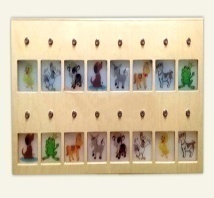                       Всего                                                                                                                                   272527                      Всего                                                                                                                                   272527                      Всего                                                                                                                                   272527                      Всего                                                                                                                                   272527                      Всего                                                                                                                                   272527                      Всего                                                                                                                                   272527                      Всего                                                                                                                                   272527